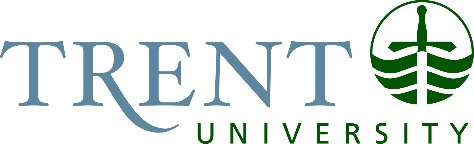 Board of Governors Candidate Nomination Form Please use this form if you wish to nominate someone other than yourself to be considered as a candidate for the Board of Governors.Please review the Board Position Profile posted on the Trent Board Recruitment website at www.trentu.ca/boardrecruitment  for the characteristics and skillsets required of Board members. Nominations are held in the strictest confidence and as a result the Nominating & Governance Committee does not disclose the status of nominations. Name/Contact Details:NominatorName:     Title:     Organization:     Contact phone and email:     Signature:     Date:     CandidateName:     Title:     Organization:     Address:     Contact phone or email:     Brief biographical overview/work & volunteer experience.Please refer to the Position Profile and comment on why you believe this member is a suitable candidate for the Board of Governors.Indicate any known connection to Trent University.Please attach or include any relevant biographical information or work experience. Board members must be at least 18 years of age. As part of the nomination process we do not require the nominator to contact the candidate for information or to assess their interest in being nominated.Please forward the completed “Candidate Nomination Form” and any additional relevant documents, by February 17, 2023, in confidence to:Nominating & Governance Committeec/o University Secretariat, Bata Library, Suite 108Trent University1600 West Bank DrivePeterborough, ON   K9L 0G2or via e-mail to:  secretariat@trentu.caAll nominations and the content of the nomination form are held in the strictest confidence.Notice of Collection:  The personal information requested on this form is being collected, and will be used and disclosed in accordance with the Ontario Freedom of Information and Protection of Privacy Act, for the sole purpose of review of candidacy for appointment to the Board of Governors.  If you have any questions or concerns regarding the collection, use or disclosure of this personal information, please contact the University Secretariat Offices at (705) 748-1387 or secretariat@trentu.ca 